1.	Introduction1.1	Purpose of the PlanThis Project Plan is to support Council in making and amending LEPs with Planning Proposals per the LEP Making Guideline. The Planning Proposal describes the outcome and justification for an LEP and is the key part of the LEP making process as set out under Division 3.4 of the Environmental Planning & Assessment Act 1979. This Project Plan relates to Planning Proposal NAME within NAME Council LGA, lodged on XX MON YEAR by Proponent - NAMEThis project plan sets out the key timeframes, scope and forms and procedures required to be used as part of the PROJECT NAME.Council has developed this Project Plan to guide the framework for the processing, assessment and determination of Planning Proposal XX and related statutory policies including potential amendments to XX Section 7.11 Plan and anticipated Voluntary Planning Agreement between Council and the Proponent. This Project Plan and its appendices are live documents to be referenced and updated throughout the course of Council’s role on the project.1.2	Project Details2.	Planning Proposal Background2.1	Land Subject of the Planning ProposalThe subject site has substantial frontages to X Road, Y Road and Z Road. The site is surrounded by recent urban development to the insert compass direction and describe nature of development. Further site context details i.e. It is generally occupied by rural/residential landowners who currently reside in their properties. There are isolated instances of commercial development and community facilities on the site, including a retirement village.Figure 1: 	Site Location Map2.2	Planning Proposal Background<add other key milestones and activities as needed as the PP progresses through the LEP Making Process>2.3	Local Environment PlanThe Planning Proposal XX is seeking to amend XX Local Environment Plan, and proposes the following:2.4	Development Control PlanThe Planning Proposal may trigger the requirement for a new or amendment to an existing development control plan. This is a separate process to the planning proposal.2.5	Section 7.11 Contributions PlanThe Planning Proposal will also seek to prepare a Section 7.11 Contributions Plan for the site and establishes a contributions regime for all future development that will result from the proposed rezoning. Details of the s.7.11 contributions plan are summarised below:ADD DETAILS OF DEV. CONTRIBUTIONS PLANXYZ2.6	Voluntary Planning Agreement Update this section as required depending on status as VPA discussions. i.e. Discussions regarding a VPA will be progressed post Gateway.If no VPA – need to state here so the Reader understands this has occurred. 3.	Project Scope3.1	LEP Making GuidelinesThe following represents the LEP making process for Proponent-initiated PPs as per the GuidelineThe following link refers to the guideline of the LEP Making process:https://www.planning.nsw.gov.au/-/media/Files/DPE/Guidelines/LEP-Making-Guideline.pdfThis document should be referred to for key actions for all parties in relation to the LEP making process. 3.2	Project Scope and DescriptionThe scope of the project is to define and implement the process to assess the Planning Proposal in accordance with the LEP Making Guidelines and the requirements of the EP&A Act. Refer to Part 2 of this Project Plan for details on what the Planning Proposal is seeking to amendment.  Council will be responsible for the management of this Planning Proposal and facilitating the LEP Making Guideline process. <modify this if Council-initiated PP> Scoping of the Planning Proposal process is detailed at Appendix B – Scoping Checklist. 3.3	Project Deliverables<update list of key deliverables and consultation requirements by Council as required for PP, i.e. Public Exhibition collateral may vary between each Council; add and remove as needed>The key deliverables and consultation required by Council to assess the Planning Proposal is outlined below:Insert as relevant 4.	Roles and Responsibilities4.1	Council as Planning Proposal Authority Council as Planning Proposal Authority will be responsible for:Assessing the Proponent’s planning proposal and technical reports for completeness and accuracy; andManaging the Planning Proposal as it progresses through the LEP making process.Specific roles within Council include:X – General ManagerX – Director PlanningX – Senior Planning ManagerX – Junior Planning Manager4.2	Department of Planning and Environment The Department of Planning and Environment (DPE) will act under the Minister’s delegation as the assessment authority for Planning Proposals and liaise with Council as required with advice, comments and recommendations on any matters regarding the Planning Proposal.4.3	Other Authorities and Government AgenciesAuthorities and Government agencies will review the planning proposal at pre-lodgement or post-Gateway in accordance to the referral criteria set out in Attachment C of the LEP Making Guideline. Refer to Appendix F – Communications and Consultation Plan for further details of level of engagement and area of interest relevant authorities and government agencies. 4.4	External Contractors – Subject Matter ExpertsThe following consultants are to be engaged by Council to assist in the assessment of the Planning Proposal:X – Traffic EngineerX – EconomistX – Civil EngineerConsultant scopes are detailed at Appendix B – Scoping Checklist.4.5	ProponentThe Proponent will:Prepare and submit additional information as requested by Council;Review Gateway Determination conditions from DPE;Present or provide input at Briefings and Public Hearings (as required); andRework and revise the Planning Proposal based on advice and comments from Council and DPE.5.	Program Management5.1	Program Management The project program is used to plan and manage key tasks and milestones for Council and other stakeholders. The program is a live document which must be regularly updated as the project progresses through the LEP Making process. Progress against the original program dates, including any changes to previously established timeframes, will be reported in the Monthly Dashboard Report with an explanation of potential implications and associated strategies where action is required. The current project program can be found at Appendix C – Project Program. 6.	Cost Management6.1	Cost ReportingA Cost Report is used to plan, track and manage project costs as the Planning Proposal progresses through each stage of the LEP Making process. A key objective of the Cost Report is to manage technical consultant costs, establishing realistic budgets and minimising variations. Headline costs are to be included in the Monthly Dashboard Report. The cost report is to include at a minimum:Current budget amountsOriginal contract sumApproved variationsCommitted to dateVariance to current budgetClaimed to DateFees remainingThe latest project cost report can be found at Appendix D – Cost Report.6.2	Technical Consultants PaymentCouncil is to monitor invoices that are submitted by external contractors.  Upon receipt of a contractor’s invoice, Council is to assess the claimed amount against the agreed scope and contracted amount and make a recommendation regarding payment. All invoices are to be administer for payment once approved by delegated Council staff.6.3	Variation ManagementCouncil is to closely manage project cost and time.For any consultant to submit a variation there must be a very clear criterion governing the legitimate claim. Such examples include:Prolongation of Agreed ProgramCouncil has requested additional scope of works from the consultantThe consultant has identified completed out-of-scope tasks that warrants a variation. All variations must be approved by Council in writing to the consultant prior to any further work being undertaken.7.	Risk Management7.1	Risk Management Risk management is the identification, management and monitoring of project risks. Upon formal lodgement of a Planning Proposal, Council to hold a risk workshop with relevant internal stakeholders to identify risks for the lifecycle of the Planning Proposal. This forms the basis of a live Risk Register and a member of Council Planning Team will be responsible for maintaining the Risk Register. Identified risks are to be reviewed for their likelihood to happen / occur and the level of disruption / adverse effect the risk poses during the life of the Planning Proposals. The current register of project risks can be found at Appendix E – Risk Management Plan. The Risk Management Plan is to be referenced and updated regularly as Planning Proposal progresses through the stages of the LEP making process. Key risks within the Risk Management Plan are to be included and updated in the Monthly Dashboard report, with key changes and mitigation measures identified and discussed accordingly.8.	Communications and Stakeholder Management8.1	Project Reporting / Co-ordination MeetingsThroughout the project, various meetings will be held with associated agendas, reports and minutes prepared and issued to all attendees. 8.2	Project Control GroupThe Project Control Group (PCG) is responsible for the overall delivery of the project. Specifically the PCG will consist of representatives from:Council and the appropriate internal council stakeholdersDPEA monthly PCG meeting will be held to update attendees on project status and facilitate key decisions.8.3	Project Working Group<delete this section if not required>The Project Working Group is responsible for the day-to-day management of the project. Attendees at the Project Working Group will vary depending on which issues are to be discussed. It is expected that the following attendees will be in attendance as a minimum:ProponentCouncil and the appropriate internal council stakeholdersOther technical sub-consultants as deemed necessary. Specific tasks of the PWG will be to:Prepare the technical scope for the project;Provide technical input; andPrepare statutory and technical deliverables.The Project Working Group will meet weekly and have ad-hoc meetings as required to address project matters.  8.4	OtherOther meetings will be called as necessary to review, co-ordinate and report on specific issues. These meetings will be facilitated by Council in co-ordination with relevant technical consultants and stakeholders 8.5	Stakeholder EngagementStakeholder engagement ensures that the people/agencies/organisations that may be affected by decisions on the project or who can influence the implementation of decisions are continually involved in the process. The aim of stakeholder engagement is to achieve maximum ‘buy in’ from all parties. The Planning Proposal identifies a range of stakeholders for consultation as part of the LEP making process. Further details relating to stakeholder engagement can be found in Appendix F – Stakeholder Management Tool.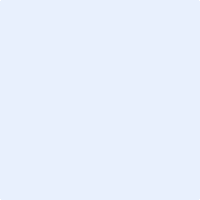 <insert site image><name of Council>PROJECT PLAN<project name>DRAFTDate: <MMM yyyy>Project NamePROJECT NAMEProject NumberPROJECT NO.Proponent NamePROPONENT NAMEProponent ContactPROPONENT POINT OF CONTACTCouncil ManagerNAMELot / DP## / ##Site AreaXXsqmRelevant Planning InstrumentCouncil LEPLandownerNAMEStageActivityDateStage 1 – Pre LodgementPre-Lodgement Scoping Proposal was submitted by the Proponent to Council. XX MONTH YEARStage 1 – Pre LodgementPre-Lodgement Meeting Between Council Officers and ProponentXX MONTH YEARStage 1 – Pre LodgementCouncil Officers issues written advice, including Planning Proposal Requirements. Refer to Appendix A – Planning Proposal Information Submission Checklist for a summary of the initial assessment and Council’s requirements to assess the Planning Proposal. This is the Planning Proposal requirements issued by Council following their review of the scoping proposal.XX MONTH YEARStage 2 – Planning ProposalPlanning Proposal formally lodged via Planning Portal XX MONTH YEARStage 2 – Planning ProposalCommencement of Council’s planning assessmentXX MONTH YEARStage 2 – Planning ProposalTargeted Date for Council to submit PP to the Dept. for Gateway DeterminationXX MONTH YEARExistingProposedLand Use ZoningList existing Zone/s on the site. If multiple zones, short description on location or portion of site of where the zone applies. List proposed Zone/s on the site. If multiple zones, short description on location or portion of site of where the zone applies.Height of Buildings (HOB)List existing HOB ControlList proposed control. If multiple controls, short description on location or portion of site of where the control applies.Floor Space Ratio (FSR)List existing FSR ControlList proposed control. If multiple controls, short description on location or portion of site of where the control applies.Non-residential Floor Space RatioDelete if not required. If Proponent is proposing a control, note in existing, no XX control currently applies to the site. i.e. No Non-Residential Floor Space Ratio currently applies to the site.List proposed control. If multiple controls, short description on location or portion of site of where the control applies.